Številka:  679-0003/2023Datum:    29.5.2023Na podlagi 18. člena Statuta Javnega zavoda za kulturo, šport, turizem in mladinske dejavnosti Sevnica, številka 33001-0001/2005, z dne 26. 03. 2006 in na podlagi soglasij šol, uprava KŠTM izdaja naslednji:Javni pozivza uporabo športnih objektov v občini SevnicaJavni poziv velja za vse pokrite športne površine v občini Sevnica, ki so v lasti Občine Sevnica.Poziv je enoten in ga izvede KŠTM Sevnica. Urnik izdelajo predstavniki vseh upravljavcev, spremembe in odpovedi v času izvedbe vadb pa uporabniki urejajo s posameznimi upravljavci.1. OPIS OBJEKTOV:ŠPORTNI DOM SEVNICA:								Upravljavec: KŠTM SevnicaPredmet javnega poziva je oddaja večnamenskega športnega objekta oz. prostorov v Športnem domu Sevnica, na Prvomajski ulici 15a v Sevnici. Poziv velja za proste termine v času odprtja objekta, in sicer:- ponedeljek - petek: 	od 7.00 do 22.00,- sobota: 		od 7.00 do 22.00.Za uporabo so na voljo: velika dvorana – cela / polovicaVelika dvorana, ki ima 32 x 22 m igralne površine, plezalno steno (višina 9m, 2 pasova) in 146 sedežev. Primerna je za mali nogomet, mini rokomet, košarko, odbojko, badminton, gimnastiko, borilne športe. V veliki dvorani lahko istočasno poteka več različnih aktivnosti, saj obstaja možnost delitve dvorane na 2 enaka dela (16 x 22m) s premično ponjavo. Na voljo ima garderobne omarice in tuše.mala dvorana Mala dvorana meri 12 x . Opremljena je s plezalno steno (dolžina 6m, višina ), ogledali in letveniki. Primerna je za gimnastiko, aerobiko, balet, ples, jogo, borilne veščine. Na voljo so tudi garderobne omarice in tuši.sejna sobaNamenjena je najrazličnejšim oblikam izobraževanja in opremljena s sodobno avdio in video opremo. Na voljo je do 50 sedežev.Kontaktna oseba: Petra Biderman, e-pošta: petra.biderman@kstm.si ; tel.: 031/703-982.ŠPORTNA DVORANA SEVNICA:							Upravljavec: KŠTM SevnicaPredmet javnega poziva je oddaja večnamenskega športnega objekta oz. prostorov v Športni dvorani Sevnica, na Trgu svobode 42 (pri Osnovni šoli Sava Kladnika Sevnica) v Sevnici. Poziv velja za proste termine, t.j. po končanem pouku in interesnih dejavnostih na OŠ Sava Kladnika in sicer:- ponedeljek - petek: 	od 15.00 do 22.30,- sobota, nedelja: 	od 7.00 do 22.00.Za uporabo je na voljo:velika dvorana – cela / polovicaVelika dvorana v izmeri 40 x  igralne površine. Primerna je za mali nogomet, rokomet, košarko, odbojko, badminton, borilne veščine, pa tudi za večje prireditve, koncerte. V dvorani lahko istočasno poteka več različnih aktivnosti, saj obstaja možnost delitve dvorane na 2 dela (1/3 in 2/3) s premično ponjavo. Na voljo ima garderobne omarice in tuše.Kontaktna oseba: Petra Biderman, e-pošta: petra.biderman@kstm.si ; tel.: 031/703-982.TELOVADNICA V OŠ BLANCA: 							Upravljavec: OŠ BlancaPredmet javnega poziva je oddaja telovadnice v OŠ Blanca, Blanca 13 na Blanci. Poziv velja za proste termine po končanem pouku in interesnih dejavnosti na OŠ Blanca in sicer:- ponedeljek - petek: 	od 15.30 do 20.00.Za uporabo je na voljo:telovadnicaTelovadnica v izmeri 27 x 14 m igralne površine je primerna za košarko, odbojko, badminton, borilne veščine, plesne dejavnosti. Na voljo ima garderobe in tuše.Kontaktna oseba: Gabrijela Lisec, e-pošta: gabi.lisec@guest.arnes.si, tel.: 07/81-62-830.TELOVADNICA V OŠ BOŠTANJ: 							Upravljavec: OŠ BoštanjPredmet javnega poziva je oddaja male in velike telovadnice v OŠ Boštanj, na naslovu Boštanj 54a v Boštanju. Poziv velja za proste termine, t.j. po končanem pouku in interesnih dejavnostih na OŠ Boštanj in sicer:- ponedeljek - petek: 	od 16.00 do 21.00.Za uporabo je na voljo:velika telovadnicaVelika telovadnica meri 33 x18 m. Primerna je za košarko, rokomet, mali nogomet. Na voljo ima garderobi, brez uporabe tušev.mala telovadnicaMala telovadnica meri 10 x 12 m. Primerna je za jogo, ples, aerobiko in plezanje (balvanska plezalna stena). Opomba: V primeru epidemije ne bomo oddajali v uporabo male telovadnice.Kontaktna oseba: Katarina Božič, e-pošta: katarina.bozic@os-bostanj.si, tel.: 07/81-63-150.TELOVADNICA V OŠ KRMELJ: 							Upravljavec: OŠ KrmeljPredmet javnega poziva je oddaja telovadnice in galerije v OŠ Krmelj, na naslovu Krmelj 25 v Krmelju. Poziv velja za proste termine, t.j. po končanem pouku in interesnih dejavnostih na OŠ Krmelj in vrtca pri OŠ Krmelj in sicer:   - ponedeljek:	 od 15.15 do 18.45,   - torek: 	od 15.15 do 20.30,   - sreda: 	od 15.15 do 19.00,   - četrtek:	od 17.00 do 20.30,   - petek: 	od 15.15 do 20.30,   - sobota:	od 8.00 do 12.00.Za uporabo je na voljo:telovadnica in galerijaTelovadnica ima igralne površine v velikosti 28 x 16 m in galerija v velikosti 26 x 4 m. Primerno je za mali nogomet, mini rokomet, košarko, odbojko, badminton, gimnastiko, borilne veščine, aerobiko, balet, ples, jogo. Na voljo sta garderobi in tuši.Kontaktna oseba: Sonja Bizjak, e pošta: sonja.bizjak@oskrmelj.si, tel.: 07/81-85-750.TELOVADNICA V OŠ TRŽIŠČE: 							Upravljavec: OŠ TržiščePredmet javnega poziva je oddaja telovadnice v OŠ Tržišče, na naslovu Tržišče 47 v Tržišču. Poziv velja za proste termine, t.j. po končanem pouku in interesnih dejavnostih na OŠ Tržišče in sicer:- ponedeljek - petek: 	od 15.00 do 21.00.Za uporabo je na voljo:telovadnicaTelovadnica v izmeri 28 x 18 m igralne površine. Primerna je za rokomet, košarko, odbojko, badminton, borilne veščine, plesne dejavnosti pa tudi za večje prireditve, koncerte. Na voljo ima garderobe in tuše. Kontaktna oseba: mag. Mateja Repovž Lisec, e-pošta: mateja.repovzlisec@ostrzisce.si  , tel.: 07/81-85-470.TELOVADNICA V OŠ SAVA KLADNIKA SEVNICA:				Upravljavec: OŠ SK SevnicaPredmet poziva je oddaja prostorov v OŠ Sava Kladnika Sevnica, na naslovu Trg svobode 42 v Sevnici. Poziv velja za proste termine, t.j. po končanem pouku in interesnih dejavnostih na OŠ Sava Kladnika in sicer:- ponedeljek – petek: 	od 16.00 do 21.00.Za uporabo je na voljo:velika telovadnicaVelika telovadnica s cca. 24 x 12 m igralne površine. Opremljena je z goloma, koši in letveniki ter igriščema za odbojko in badminton. Primerna je za odbojko, badminton, dvoranski hokej, borilne športe, ples. Telovadnica ima dve garderobi.mala telovadnicaMala telovadnica z balvansko plezalno steno, igriščem za malo odbojko in badminton, plezali in gimnastičnim orodjem. Primerna je za gimnastiko, badminton, borilne veščine, plezanje, ples. Telovadnica ima dve garderobi. Kontaktna oseba: Damjana Zupančič Lisec, e-pošta: damjana.zupanci@ossevnica.si, tel.: 031/790-318.TELOVADNICA V OŠ MILANA MAJCNA ŠENTJANŽ: 				Upravljavec: OŠ MM ŠentjanžPredmet javnega poziva je oddaja telovadnice v OŠ Milana Majcna Šentjanž, na naslovu Šentjanž 58a v Šentjanžu. Poziv velja za proste termine, t.j. po končanem pouku in interesnih dejavnostih na OŠ Milana Majcna Šentjanž in sicer:- ponedeljek - petek: 	od 15.00 do 21.00.Za uporabo je na voljo:telovadnicaTelovadnica v izmeri 26 x 18 m igralne površine. Primerna je za rokomet, košarko, odbojko, badminton, gimnastiko, borilne veščine, plesne dejavnosti pa tudi za večje prireditve, koncerte. Na voljo ima garderobe in tuše. Kontaktna oseba: Nataša Kreže, e-pošta: os.mm-sentjanz@guest.arnes.si, tel.: 07/81-85-060.2. POGOJI ZA PRIJAVO:Na poziv se lahko prijavijo:izvajalci športnih dejavnosti (zavodi, gospodarske družbe, zasebniki in druge organizacije),zavodi s področja izobraževanja,ostali zainteresirani posamezniki.3. POGOJI ZA UPORABO PROSTOROV V ŠPORTNIH OBJKETIH:Uporabnik športnega objekta mora:izpolniti vlogo za uporabo športnega objekta;poravnati izstavljene zapadle račune za preteklo obdobje, v kolikor je uporabljal prostore;  pred začetkom uporabe skleniti pogodbo o uporabi; spoštovati in upoštevati Hišne rede;sporočiti vsako spremembo odgovorne osebe najmanj v 15 dneh po spremembi;spoštovati dogovorjen urnik;uporabljati le prostore, za katere ima sklenjeno pogodbo o uporabi;dolžina ene vadbe, za eno selekcijo, je omejena na maksimalno 1,5 ure;v kolikor je prejeta vloga za interes po večjem številu posameznih selekcij/panog se termini razporedijo po obravnavi vseh vlog vseh uporabnikov.4. ROKI IN NAČIN PRIJAVE Vsi izvajalci športnih dejavnosti in ostali zainteresirani uporabniki morajo svojo prijavo za uporabo športnih objektov oddati najkasneje do nedelje, 11. junija 2023, na naslov: KŠTM Sevnica, Glavni trg 19, 8290 Sevnica ali petra.biderman@kstm.si, s pripisom »Vloga za uporabo športnih objektov«. 5. INFORMACIJEVse dodatne informacije so vam na voljo pri posameznem upravljavcu objekta, vsak delovni dan od 8.00 do 14.00.Prijavnico skupaj s cenikom dobite na spletnih straneh šol, KŠTM Sevnica in Občine Sevnica. 6. KONČNE DOLOČBEVsi prijavitelji, ki že imajo rezervirane termine oziroma že koristijo športne objekte, morajo ponovno vložiti vlogo za uporabo prostorov. Razpisovalec ima pravico do zamika želenih ur uporabnika za namen uskladitve in strnjenosti urnika.Na podlagi pravočasnih prispelih vlog bo komisija, imenovana iz strani župana Občine Sevnica, izdelala urnik koriščenja objektov.Kriteriji za oblikovanje urnika koriščenja objekta po prednostnem vrstnem redu:programi športa, ki se izvajajo v okviru obveznega ali razširjenega dela vzgojno izobraževalnega programa na javnih športnih objektih in površinah za šport v naravi;društva, ki imajo subvencionirano uporabo objektov (v kvoti minimalnih ur iz LPŠ);število vadečih v skupini so pretežno občani občine Sevnica;športna društva, ki ne izvajajo LPŠ, imajo pa status društva v javnem interesu na področju športa;uporabniki, ki imajo v celoti poravnane finančne obveznosti do najemodajalca;uporabniki, ki bodo uporabljali termin za daljše časovno obdobje (upoštevanje koriščenja termina iz preteklih sezon, če je že bil uporabnik);uporabniki, ki so v preteklih sezonah pravočasno obveščali najemodajalca v primeru odpovedi vadbe;uporabniki, ki so uporabljali objekt z namenom, ki je opredeljen s pogodbo (vrsta vadbe ali uporabe);število vadečih v skupini (večje skupine imajo prednost pred manjšimi);zaporedje prispelih vlog – prej prispele vloge imajo prednost;.Kriteriji za subvencionirano uporabo objektov:športna društva, ki izvajajo LPŠ;izvajalci programov redne športne vadbe, ki so sofinancirani iz sredstev občine na področju socialnega in zdravstvenega varstva, kulturnih dejavnosti ter javni zavodi, ki v svojih objektih nimajo možnosti izvajanja predšolskih in šolskih dejavnosti.Po zaključku poziva bo izdelan končni urnik koriščenja športnih objektov, predvidoma do ponedeljka, 10.7.2023. V primeru večjega števila uporabnikov za isti termin bomo opravili razgovor z vsemi kandidati glede prilagoditve terminov.Proste termine se bo zapolnilo z nadaljnjimi pozivi, ki jih bo vsak upravljavec športnih objektov zapolnil.Z vsemi uporabniki objektov se pred uporabo sklene pogodba o uporabi prostorov.V primeru, da se objekt potrebuje za izvedbo raznih prireditev, ima ta uporabnik prednost pri uporabi. Upravljavec objekta pa je dolžan vse uporabnike obvestiti o odpovedi vsaj 15 dni pred prireditvijo, oz. pripravo prostora.Za uporabo športnih objektov se bodo obračunale cene v skladu s Cenikom uporabe prostorov Športni dom in Športna dvorana ter Cenikom za uporabo šolskih telovadnic izven časa izvajanja šolske dejavnosti, ki veljajo od 1.3.2023 in 1.9.2020.V primeru, da župan Občine Sevnica spremeni cenik, se sklene aneks k pogodbi. O morebitni spremembi cenikov bodo uporabniki pisno obveščeni.                                                                                                                Mojca Pernovšek                                                                                                                Direktorica Javnega zavoda za kulturo, šport, turizem in mladinske dejavnosti SevnicaPriloge:vloga za uporabo športnih objektov v občini Sevnica,ceniki,Vročiti: v javno objavo (oglasne deske KŠTM Sevnica, spletne strani šol, KŠTM Sevnica in Občine Sevnica)naslovi po e-pošti,Vložiti:v zbirko dokumentarnega gradiva.VLOGA ZA UPORABO ŠPORTNIH OBJEKTOV V OBČINI SEVNICAVloga je skupna, za vse objekte. Za vsako selekcijo/panogo je potrebno izpolniti vlogo posebej.Na postavki »objekt in prostor« - v desnem stolpcu, vnesite številko za prednostni seznam objekta – tistega, ki bi ga najbolj želeli imeti za uporabo označite z 1, nato pa od 2 dalje. Dve prioriteti je potrebno označiti.Na postavki »dodatno« navedite, če ste na objekt vezani zaradi razpoložljive opreme, ki jo objekt nudi.OPOMBE:Pred podpisom pogodbe se bodo uskladili termini.Datum: _______________Podpis odgovorne osebe:                            Žig: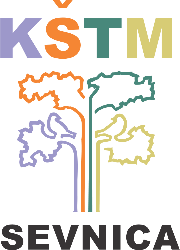 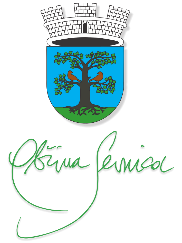 Športni dom SevnicaCenik za uporabo prostorovCene so v EURZa večkratne zaporedne uporabe prostorov je možen popust do 20 % redne cene uporabe prostorov za enkratno uporabo.Možen je tudi popust za paketno uporabo prostorov (večdnevna uporaba).I.Subvencionirana uporabnina za oddajo Športnega doma Sevnica v uporabo za športne dejavnosti znaša:Cene so v EURII.Do uporabe telovadnice po subvencionirani uporabnini so upravičeni naslednji uporabniki: Izvajalci naslednjih programov Letnega programa športa v občini Sevnica:Športna vzgoja otrok in mladine, usmerjenih v kakovostni in vrhunski športKakovostni šport Šport invalidovProstočasna športna vzgoja otrok in mladineŠportna rekreacija Šport starejšihIzvajalci programov redne športne vadbe, ki so sofinancirani iz sredstev občine na področju socialnega in zdravstvenega varstva ter kulturnih dejavnosti.Cenik velja od 1. 3. 2023. Številka cenika: 2023 - 7Skladno s predlogom upravljavca objekta, KŠTM Sevnica, in na podlagi tretjega odstavka 67. člena Zakona o stvarnem premoženju države in samoupravnih lokalnih skupnostih (Uradni list RS, št. 11/18) ter 34. člena Statuta Občine Sevnica (Uradni list RS, št. 46/15 – UPB, 17/17 in 44/18) je cenik izdal župan Občine Sevnica. Cenik je objavljen na spletni strani www.kstm.si.        Predlagatelj cenika:          Mojca Pernovšek                                                                              Srečko Ocvirk   direktorica KŠTM Sevnica                                                                  župan Občine Sevnica Športna dvorana Sevnica(pri osnovni šoli Sava Kladnika Sevnica) Cenik za uporabo prostorovCene so v EURI.Subvencionirana uporabnina za oddajo Športne dvorane Sevnica v uporabo za športne dejavnosti znaša:Cene so v EURII.Do uporabe telovadnice po subvencionirani uporabnini so upravičeni naslednji uporabniki: Izvajalci naslednjih programov Letnega programa športa v občini Sevnica:Športna vzgoja otrok in mladine, usmerjenih v kakovostni in vrhunski športKakovostni šport Šport invalidovProstočasna športna vzgoja otrok in mladineŠportna rekreacija Šport starejšihIzvajalci programov redne športne vadbe, ki so sofinancirani iz sredstev Občine na področju socialnega in zdravstvenega varstva ter kulturnih dejavnosti.Cenik velja od 1. 3. 2023. Številka cenika: 2023 - 8Skladno s predlogom upravljavca objekta, KŠTM Sevnica, in na podlagi tretjega odstavka 67. člena Zakona o stvarnem premoženju države in samoupravnih lokalnih skupnostih (Uradni list RS, št. 11/18) ter 34. člena Statuta Občine Sevnica (Uradni list RS, št. 46/15 – UPB, 17/17 in 44/18) je cenik izdal župan Občine Sevnica. Cenik je objavljen na spletni strani www.kstm.si.Predlagatelj cenika:          Mojca Pernovšek                                                                              Srečko Ocvirk   direktorica KŠTM Sevnica                                                                  župan Občine Sevnica 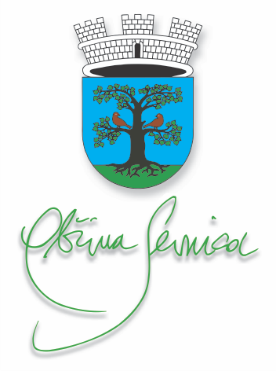 		Občina Sevnica, Glavni trg , 8290 Sevnica		Tel.: 07 81 61 200		uprava@obcina-sevnica.si		www.obcina-sevnica.si	ŽUPAN OBČINE SEVNICAŠtevilka: 3528-0011/2020Datum:   26.5.2020Na podlagi tretjega odstavka 67. člena Zakona o stvarnem premoženju države in samoupravnih lokalnih skupnosti (Uradni list RS, št. 11/18) ter 34. člena Statuta Občine Sevnica (Uradni list RS, št. 46/15 – UPB, 17/17 in 44/18) župan Občine Sevnica izdajaCENIK za uporabo ŠOLSKIH TELOVADNIC izven časa izvajanja šolske dejavnostiI.Uporabnina za oddajo šolskih telovadnic v uporabo se določi v višini kalkulacije cene, in znaša:II.Subvencionirana uporabnina za oddajo šolskih telovadnic v uporabo za športne dejavnosti znaša:III.Do uporabe telovadnice po subvencionirani uporabnini so upravičeni naslednji uporabniki: Izvajalci naslednjih programov Letnega programa športa v Občini Sevnica:športna vzgoja otrok in mladine, usmerjenih v kakovostni in vrhunski šport,kakovostni šport,šport invalidov,prostočasna športna vzgoja otrok in mladine,športna rekreacija,šport starejših.Izvajalci programov redne športne vadbe, ki so sofinancirani iz sredstev občine na področju socialnega in zdravstvenega varstva ter kulturnih dejavnosti.IV.Cenik velja od 1.9.2020  SREČKO OCVIRK                             župan Občine SevnicaVročiti:vsem osnovnim šolam v Občini Sevnica,spletna stran Občine Sevnica.Vložiti:v zadevo, tu.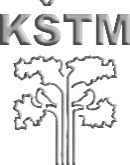 Javni zavod za kulturo, šport, turizem in mladinske dejavnosti SevnicaGlavni trg 19, 8290 SevnicaMatična številka: 2171724, ID: SI59571098, št. TRR: SI 0110 0600 8331 353tel. 07 81 61 070; fax. 07 81 61 079e-pošta: info@kstm.si; spletna stran: www.kstm.si NAZIV / IME UPORABNIKA:NASLOV / SEDEŽ:ŽELENI TERMIN:Označite ustrezen dan in vpišite uro.Ponedeljek  od _____ do _____Torek           od _____ do _____Sreda           od _____ do _____Četrtek        od _____ do _____Petek           od _____ do _____Sobota         od _____ do _____Ponedeljek  od _____ do _____Torek           od _____ do _____Sreda           od _____ do _____Četrtek        od _____ do _____Petek           od _____ do _____Sobota         od _____ do _____OBJEKT IN PROSTOR inPRIORITETA OBJEKTA (od 1 do 3):ŠPORTNI DOM SEVNICAa)    velika dvorana - celab)    velika dvorana - polovicac)    mala dvoranaŠPORTNA DVORANA SEVNICAa)  velika dvorana b)  dvorana – leva stran (manjša polovica)c)  dvorana – desna stran (večja polovica)TELOVADNICA V OŠ BLANCAa)  telovadnica TELOVADNICA V OŠ BOŠTANJ:a)  velika telovadnica b)  mala telovadnicaTELOVADNICA V OŠ KRMELJ:a)  telovadnica in galerijaTELOVADNICA V OŠ TRŽIŠČE:a)  telovadnicaTELOVADNICA V OŠ SAVA KLADNIKA SEVNICA: a)  velika telovadnica b)  mala telovadnicaTELOVADNICA V MILANA MAJCNA OŠ ŠENTJANŽ:a)  telovadnicaSKUPINA VADEČIH:(obkrožite ustrezno skupino)a)   do 18 let starostib)   nad 18 let starostic)   mešanoa)   do 18 let starostib)   nad 18 let starostic)   mešanoŠTEVILO VADEČIH V SKUPINI:(obkrožite velikost vaše skupine)a)   do 5 osebb)   6 – 10 osebc)   11 – 20 osebd)   nad 21 oseba)   do 5 osebb)   6 – 10 osebc)   11 – 20 osebd)   nad 21 osebBIVALIŠČE VADEČIH V SKUPINI:(obkrožite procent vadečih)a)   več kot 50% je občanov občine Sevnicab)   manj kot 50% je občanov občine Sevnicaa)   več kot 50% je občanov občine Sevnicab)   manj kot 50% je občanov občine SevnicaTRAJANJE REZERVACIJE:(meseci)od _____________   do ________________od _____________   do ________________NAMEN REZERVACIJE:(košarka, nogomet, borilne veščine, pilates, aerobika, ….)VRSTA VADBE:(obkrožite vrsto vadbe)a)   vadba v okviru LPŠb)   redna športna vadba, ki je sofinancirana iz sredstev občine na področju socialnega in zdravstvenega varstva ter kulturnih dejavnostic)   druga vadbad)    tržni programa)   vadba v okviru LPŠb)   redna športna vadba, ki je sofinancirana iz sredstev občine na področju socialnega in zdravstvenega varstva ter kulturnih dejavnostic)   druga vadbad)    tržni programODGOVORNA OSEBA ZA NAJEM:Oseba, ki bo odgovorna za odpovedi vadb (iz strani najemodajalca ali najemojemalca)Ime in priimek:_______________________Telefon: ____________________________E-naslov: ___________________________Ime in priimek:_______________________Telefon: ____________________________E-naslov: ___________________________PODATKI O PLAČNIKU NAJEMAin NASLOV ZA POŠILJANJE POŠTE:(v kolikor se razlikuje od sedeža društva / organizacije)Ime in priimek:_______________________Naslov: _____________________________Davčna številka: ______________________Ime in priimek:_______________________Naslov: _____________________________Davčna številka: ______________________DODATNO:(v kolikor potrebujete opremo, ki jo določen objekt nudi)PREDMETCENA brez DDV DDV  (9,5 %)DDV       (22 %)CENA z DDV Nepridobitna uporabaNepridobitna uporabaNepridobitna uporabaNepridobitna uporabaNepridobitna uporabaVelika dvorana – NU za športne dejavnosti15,271,4516,72Velika dvorana – NU za ostale dejavnosti 15,273,3618,63Velika dvorana – NU za športne prireditve (do 6 ur)91,628,70100,32Velika dvorana – NU za prireditve, koncerte (do 6 h)91,6220,16111,78Velika dvorana – polovica – NU  za športne dejavnosti10,150,9611,11Velika dvorana – polovica – NU  za ostale dejavnosti10,152,2312,38Mala dvorana – NU za športne dejavnosti5,980,576,55Sejna soba – NU 15,083,3218,40Pridobitna uporabaPridobitna uporabaPridobitna uporabaPridobitna uporabaPridobitna uporabaVelika dvorana – PU za športne dejavnosti39,853,7943,64Velika dvorana – PU  za izvajanje ostale dejavnosti (joga, pilates …)39,858,7748,62Velika dvorana – PU za športne prireditve (do 6 h)239,1122,72261,83Velika dvorana – PU  za prireditve, koncerte (do 6 h)239,1152,60291,71Velika dvorana – polovica – PU za športne dejavnosti26,502,5229,02Velika dvorana – polovica – PU za izvajanje ostalih dejavnosti (joga, pilates …)26,505,8332,33Mala dvorana – PU za športne dejavnosti 15,601,4817,08Mala dvorana – PU za izvajanje ostalih dejavnosti15,603,4319,03Sejna soba – PU 59,0212,9872,00Zunanje igriščeZunanje igriščeZunanje igriščeZunanje igriščeZunanje igriščeZunanje igrišče - organizirana vadba, tekmovanja2,740,263,00Zunanje igrišče - dodatna storitev - reflektorji (1h)4,921,086,00Zunanje igrišče – prireditve, koncerti36,898,1145,00Zunanje igrišče – športne prireditve27,402,6030,00ŠPORTNI DOM SEVNICASubvencionirana uporabnina / na uroSubvencionirana uporabnina / na uroSubvencionirana uporabnina / na uroSubvencionirana uporabnina / na uroPREDMETCENA brez DDV DDV  (9,5 %)DDV       (22 %)CENA z DDV Velika dvorana – NU  za športne dejavnosti2,740,263,00Velika dvorana - polovica – NU  za športne dejavnosti1,830,172,00Mala dvorana – NU za športne dejavnosti0,910,091,00Velika dvorana – NU za športne prireditve (do 6 ur)4,560,445,00Velika dvorana – NU za prireditve, koncerte (do 6 h)4,921,086,00Sejna soba – NU1,640,362,00PREDMETCENA brez DDVDDV(9,5 %)DDV (22 %)CENA z DDV Nepridobitna uporabaNepridobitna uporabaNepridobitna uporabaNepridobitna uporabaNepridobitna uporabaVelika dvorana – NU za športne dejavnosti 19,631,8721,50Velika dvorana – 2/3 NU za športne dejavnosti17,361,6419,00Velika dvorane -  1/3 – NU za športne dejavnosti8,680,829,50Velika dvorana – NU za ostale dejavnosti19,674,3324,00Velika dvorana – 2/3 – NU za ostale dejavnosti17,383,8221,20Velika dvorana -  1/3 – NU za ostale dejavnosti8,691,9110,60Velika dvorana – NU za športne prireditve (do 6h)117,8111,19129,00Velika dvorana – NU za prireditve, koncerte (do 6h)117,8125,92143,73Pridobitna uporabaPridobitna uporabaPridobitna uporabaPridobitna uporabaPridobitna uporabaVelika dvorana - PU za športne dejavnosti44,844,2649,10Velika dvorana - 2/3 - PU za športne dejavnosti39,733,7743,50Velika dvorane -  1/3 - PU za športne dejavnosti19,911,8921,80Velika dvorana - PU za izvajanje ostalih dejavnosti44,849,8654,70Velika dvorana - 2/3 - PU za ostale dejavnosti39,738,7448,47Velika dvorana - 1/3 - PU za ostale dejavnosti19,914,3824,29Velika dvorana - PU za športne prireditve (do 6h)269,0425,56294,50Velika dvorana - PU za prireditve, koncerte (do 6h)269,0459,19328,23ŠPORTNA DVORANA SEVNICASubvencionirana uporabnina / na uroSubvencionirana uporabnina / na uroSubvencionirana uporabnina / na uroSubvencionirana uporabnina / na uroPredmetCENA brez DDVDDV(9,5 %)DDV (22 %)CENA z DDV Velika dvorana - NU za športne dejavnosti2,740,263,00Velika dvorana - 2/3 NUza športne dejavnosti2,740,263,00Velika dvorana -  1/3 - NU za ostale dejavnosti1,830,172,00Velika dvorana – NU za športne prireditve (do 6 ur)4,560,445,00Velika dvorana – NU za prireditve, koncerte (do 6 h)4,921,086,00Uporabnina / na uroUporabnina / na uroUporabnina / na uroUporabnina / na uroŠolska telovadnicaznesek v EURDDV v EURDDV v EURznesek v EURŠolska telovadnicabrez DDV9,5 %22 %z DDVOŠ BLANCAŠportne dejavnosti10,450,99/11,44Druge dejavnosti10,45/2,3012,75OŠ BOŠTANJ - Velika telovadnicaŠportne dejavnosti14,101,34/15,44Druge dejavnosti14,10/3,1017,20OŠ BOŠTANJ - Mala telovadnicaŠportne dejavnosti7,960,75/8,71Druge dejavnosti7,96/1,759,71OŠ KRMELJŠportne dejavnosti15,561,48/17,04Druge dejavnosti15,56/3,4218,98OŠ SEVNICA - Velika telovadnicaŠportne dejavnosti5,750,55/6,30Druge dejavnosti5,75/1,277,02OŠ SEVNICA - Mala telovadnicaŠportne dejavnosti5,960,57/6,53Druge dejavnosti5,96/1,317,27OŠ ŠENTJANŽŠportne dejavnosti14,131,34/15,47Druge dejavnosti14,13/3,1117,24OŠ TRŽIŠČEŠportne dejavnosti15,831,50/17,33Druge dejavnosti15,83/3,4819,31Subvencionirana uporabnina / na uroSubvencionirana uporabnina / na uroSubvencionirana uporabnina / na uroŠolska telovadnicaznesek v EURDDV v EURznesek v EURŠolska telovadnicabrez DDV9,5%z DDVOŠ BLANCA1,830,172,00OŠ BOŠTANJ - Velika telovadnica1,830,172,00                          - Mala telovadnica0,910,091,00OŠ KRMELJ1,830,172,00OŠ SEVNICA - Velika telovadnica1,830,172,00                         - Mala telovadnica0,910,091,00OŠ ŠENTJANŽ1,830,172,00OŠ TRŽIŠČE1,830,172,00